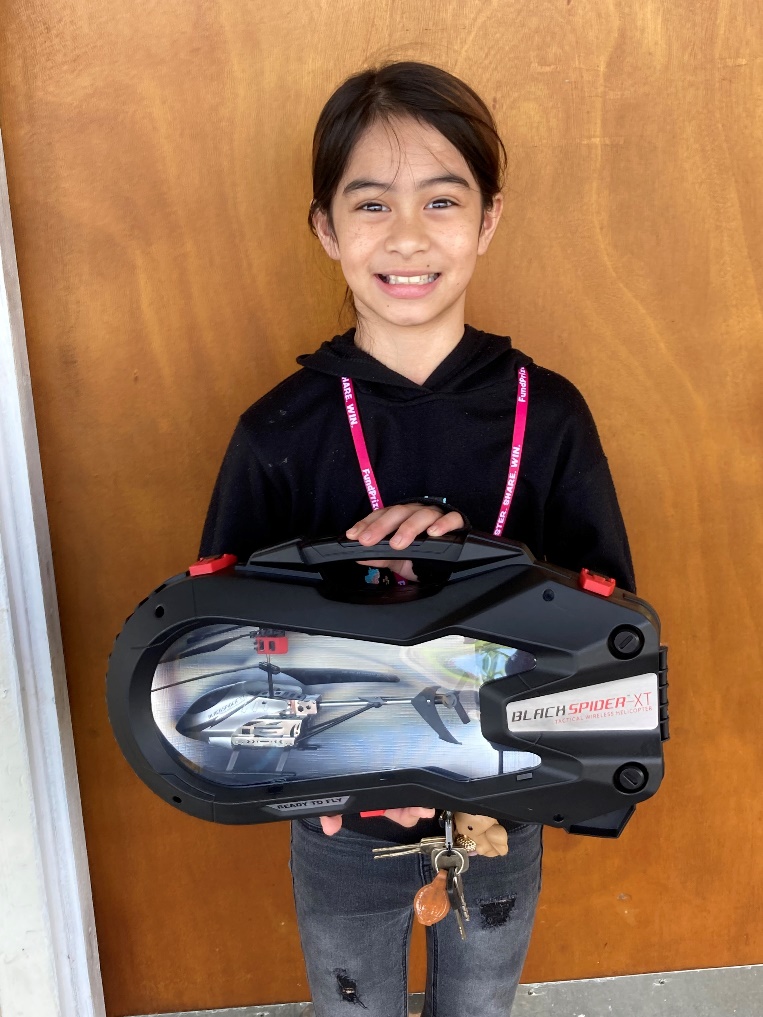 Playground Drawing Contest Winner: Congratulations to Matisyn, Winner of a Black Spider XT Helicopter